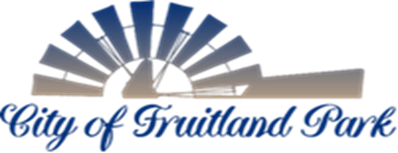 506 WEST BERCKMAN STREET                                                      PHONE: 352 360-6727	                                                                          FRUITLAND PARK, FL 34731	                                                                  FAX: 352 360-6652 MEETING NOTESPLANNING & ZONING BOARDDECEMBER 16, 20216:00PM	INVOCATION AND PLEDGE OF ALLEGIANCE: Meeting was called to order at 6:03 p.m. Assistant to the Director, Sharon Williams, led the invocation and pledge of allegiance.   	ROLL CALL: All members were present.  	MINUTES FROM PREVIOUS MEETING: Approved regular Planning and Zoning Board meeting minutes from October 21, 2021.  Motion made by Board Member Dicus and Seconded by Board Member Collins to approve October’s meeting minutes. Approved 5 – 0.	OLD BUSINESS:  None	NEW BUSINESS:  Review of Amended Land Development Regulations (LDRs) 	Michael Rankin provided an overview of the thirteen-month long project that has been moving forward with purpose since June/July. Standard redline process of Fruitland Park’s LDRs with proposals and revisions based on input from elected officials, the City Manager, and the City Attorney was presented.    City Attorney Anita Garcia-Carver stated the P&Z board could make motion to find that the LDRs, as proposed, were consistent with the comprehensive plan of the City of Fruitland Park and recommend approval to move forward to City Commission.             Motion made by Board Member Collins and Seconded by Board Member Birriel  
            to approve the LDRs as presented. Approved 5 – 0.Other Remaining Topics of Discussion         None discussed.		ADJOURNMENT: The meeting was adjourned at 6:10 PMBOARD MEMBERS’ COMMENTSPUBLIC COMMENTS: This section is reserved for members of the public to bring up matters of concern or opportunities for praise. Note: Pursuant to F.S. 286.0114 and the City of Fruitland Park’s Public Participation Policy adopted by Resolution 2013-023, members of the public shall be given a reasonable opportunity to be heard on propositions before the Planning and Zoning Board. Pursuant to Resolution 2013-023, public comments are limited to three minutes.ADJOURNMENT: 6:10 PM